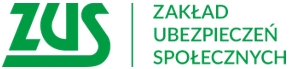 Informacja prasowaJuż ponad 1 mln dzieci objętych wnioskami o 300 plusPonad 1 milion dzieci zostało objętych wnioskami o świadczenie 300 plus w ramach programu "Dobry start". Od 1 lipca do ZUS wpłynęło już ponad 712 tys. wniosków i z każdym dniem liczba ta rośnie. W Wielkopolsce wpłynęło prawie 58 tys. wniosków o wypłatę świadczenia dla przeszło 83 tys. dzieci.W roku szkolnym 2021/2022 wniosek o świadczenie 300 plus można złożyć wyłącznie drogą elektroniczną – za pomocą portalu Platformy Usług Elektronicznych (PUE) ZUS, bankowości elektronicznej lub portalu Emp@tia.Zainteresowanie świadczeniem 300 plus cały czas rośnie. Od 1 lipca do ZUS z terenu województwa wielkopolskiego wpłynęło prawie 58 tys. wniosków o wypłatę świadczenia dla przeszło 83 tys. dzieci.Co ważne wnioski wpływają wyłącznie drogą elektroniczną, co zdecydowanie usprawnia cały proces – informuje Marlena Nowicka rzeczniczka prasowa ZUS w Wielkopolsce.Największe zainteresowanie świadczeniem 300 plus jest w województwach: mazowieckim, śląskim, wielkopolskim oraz pomorskim.Obsługą świadczeń od tego roku zajmuje się Zakład Ubezpieczeń Społecznych. Wnioski można składać od 1 lipca do 30 listopada 2021 r. Świadczenie z programu „Dobry start” przysługuje w wysokości 300 złotych - raz w roku - na dziecko uczące się w szkole, aż do ukończenia przez nie 20 roku życia lub 24 lat w przypadku dzieci z niepełnosprawnościami.Świadczenie zostanie przekazane na rachunek bankowy wskazany we wniosku. Każda osoba, która złoży wniosek o świadczenie z programu "Dobry start", także przez bankowość elektroniczną lub portal Emp@tia, znajdzie wszystkie informacje na temat tego wniosku i jego obsługi na portalu PUE ZUS.Potwierdzenie rejestracji profilu na PUE ZUS, klient otrzyma na adres email, który podał we wniosku. Natomiast na numer telefonu 
z wniosku otrzyma jednorazowe hasło, które będzie musiał zmienić przy pierwszym logowaniu do PUE ZUSInformację w sprawie świadczenia można otrzymać również na specjalnej infolinii, pod numerem 22 290 22 02, w dni robocze (pn. - pt.) w godz. 8.00 –15.00, a także umawiając się na e-wizytę w ZUS przez internet: www.zus.pl/e-wizyta.Z pomocy pracowników ZUS można również skorzystać podczas licznych dyżurów organizowanych w urzędach i placówkach pocztowych .